МУНИЦИПАЛЬНОЕ  КАЗЕННОЕ ОБЩЕОБРАЗОВАТЕЛЬНОЕ УЧРЕЖДЕНИЕ«БОЛЬШЕЛЕУШИНСКАЯ СРЕДНЯЯ ОБЩЕОБРАЗОВАТЕЛЬНАЯ ШКОЛА»ПРОГРАММАОЗДОРОВИТЕЛЬНОГО ЛАГЕРЯ В ОСЕННИЙ ПЕРИОД «БРИГАНТИНА»В ЗАОЧНОМ ФОРМАТЕхудожественно-эстетическое направление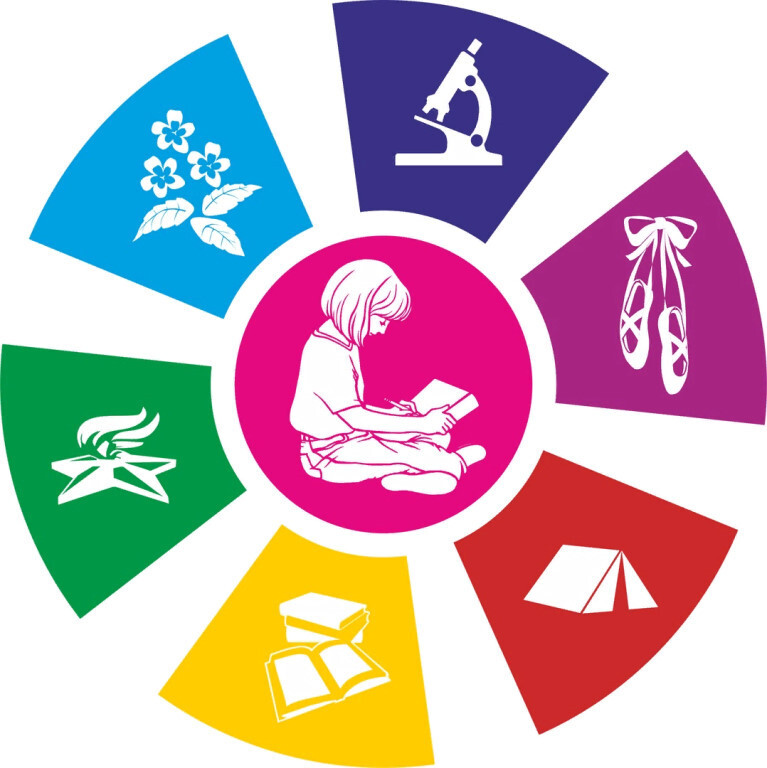 2020 годВВЕДЕНИЕКаникулы - самая лучшая и незабываемая пора для развития интеллектуальных, творческих, духовных и физических способностей ребенка; вовлечения детей в новые социальные связи; удовлетворения индивидуальных интересов и потребностей.Именно такие возможности для каждого ребенка открывают летние загородные лагеря и лагеря с дневным пребыванием детей.Действительно, нигде так не раскрывается ребенок, как в лагерях. Здесь, кроме удовлетворения личных интересов, ребенок сам не подозревая, развивает свои физические и моральные качества, учится дружить, сопереживать, побеждать и проигрывать, идти на помощь без оглядки. Задача воспитателей и вожатых состоит в организации грамотной воспитательной работы с детьми, индивидуального подхода к каждому ребенку. 	Новая коронавирусная инфекция внесла свои коррективы в традиционную форму организации летней каникулярной занятости детей. На уровне высших исполнительных органов государственной власти субъектов Российской Федерации приняты ограничительные меры по работе организаций детского отдыха всех типов.Вместе с тем, вопрос об обеспечении организованной занятости детей во время осенних каникул не снят с повестки дня. На уровне Департамента  образования Ханты-Мансийского Автономного округа-Югра принято решение об организации работы лагерей с дневным пребыванием детей в онлайн-формате.ПАСПОРТ ПРОГРАММЫПОЯСНИТЕЛЬНАЯ ЗАПИСКАСитуация в мире обосновывает переход с очного образования на дистанционное. Летний период — это не только подготовка к новому учебному году, но и прежде всего продолжение учебно-воспитательного процесса. Именно поэтому обеспечение занятости обучающихся в период летних каникул является одним из приоритетных направлений деятельности нашей школы. Занятость обучающихся проходит в дистанционной форме.Данная программа предусматривает организацию отдыха и оздоровления детей в условиях лагеря дневного пребывания в дистанционной форме. Принимая во внимание эмоционально – психические перегрузки ребенка в школе и семье, перед педагогами стоит цель организации эффективной оздоровительной работы с детьми. Разработка данной программы организации каникулярного отдыха, оздоровления и занятости детей была вызвана: повышением спроса родителей и детей на организованный отдых школьников; модернизацией старых форм работы и введением новых; необходимостью использования богатого творческого потенциала детей и педагогов в реализации цели и задач программы.Центром воспитательной работы лагеря является ребенок и его стремление к реализации. Пребывание здесь для каждого ребенка – время получения новых знаний, приобретения навыков и жизненного опыта. Данная программа по своей направленности является интеллектуально-творческой, но включает в себя и разноплановую деятельность, объединяет различные направления оздоровления, отдыха и воспитания детей в условиях оздоровительного лагеря. Новизна данной программы состоит в том, что по своей направленности она является комплексной, то есть посредством создания кружков разной направленности,она включает в себя разноплановую деятельность, объединяет различные направления оздоровления, отдыха и интеллектуального, творческого воспитания детей в условиях лагеря онлайн при школе. Деятельность кружков предусматривает: практическую отработку знаний, умений и навыков в определенном виде социального, художественного, научно-технического и прочих видов творчества; выполнение коллективных или индивидуальных творческих работ, дополняемое обязательной системой мер по формированию здорового образа жизни. Цель и задачи программы Цель: создать благоприятные условия для укрепления здоровья учащихся и проведения их досуга в рамках летнего каникулярного времени, развития творческого и интеллектуального потенциала личности, ее индивидуальных способностей и дарований, творческой активности с учетом собственных интересов, наклонностей и возможностей в дистанционной форме. Задачи: организовать среду, предоставляющую ребенку возможность для самореализации; создать условия для приобретения детьми навыков рефлексии, анализа поступков и поведения, опыта общения со сверстниками и разновозрастным коллективом детей; формировать коммуникативные навыки, умение строить взаимоотношения во временном коллективе; воспитывать культуру поведения и общения через КТД, совместное участие в творческой, интеллектуальной и спортивной деятельности; формировать представление о здоровом образе жизни, включить детей и подростков в систему оздоровительной работы смены; формирование устойчивой духовно-нравственной и гражданско-патриотической позиции; развитие творческих способностей; развитие интеллектуальных способностей; выявление одаренных детей, с дальнейшим развитием их способностей. профориентация.Концептуальные основы программы. Педагогическая идея программы интеллектуального направления базируется на основных положениях и требованиях к организации отдыха детей и подростков: обеспечение сохранности жизни и здоровья ребенка; индивидуальный подход к каждому ребенку; помощь ребенку в самоанализе, оценивании собственной деятельности в самостоятельном решении проблем; удовлетворение интересов наибольшего количества участников отдыха; одобрение достижений ребенка в какой-либо области, предоставление ему возможности испытать себя в разных видах деятельности. Ключевая идея программы – раскрытие внутреннего потенциала каждого ребенка через создание условий, способствующих его самореализации: идея развития: развитие личности ученика, его субъектной и индивидуальности, творческих и интеллектуальных способностей, развитие умений самообразования и самовоспитания; идея творчества: в процессе творческой деятельности происходит развитие способностей и формирование потребностей личности; развитие мотивации и овладение методами творческой деятельности способствует более полному самовыражению личности; идея сотрудничества: совместная творческая деятельность детей, родителей, учителей и социальных партнеров является созидательной деятельностью, способствующей переживанию “ситуации успеха”; идея выбора и ответственности: имея возможность выбирать виды и формы деятельности, ребенок учится предполагать результаты и нести за них ответственность; идея деятельности: деятельность призвана породить удовлетворение от процесса деятельности и идеи, от переживания ценностного отношения к объекту деятельности; идея открытости: контакт с семьей, участие родителей в воспитании, доступность информации, взаимодействие с учреждениями окружающего социума.Участники программы Участие проходит на добровольной основе, программа этих кружков предназначена для детей всех категорий, имеющих разноплановые интересы. Программы кружков основной и старшей школы предназначены для заинтересованных в данном профиле детей, формируются на добровольной основе. Также обязательным является вовлечение в лагерь трудных детей, детей – сирот, ребят из многодетных и малообеспеченных семей, с целью их участия в образовательной и оздоровительной деятельности.I этап. Подготовительный Деятельностью этого этапа является: издание приказа по школе о проведении весенней компании;разработка программы деятельности школьного оздоровительного лагеря с дневным пребыванием детей в онлайн - форматеподготовка методического материала для работников лагеря;отбор кадров для работы в школьном оздоровительном лагере;составление необходимой документации для деятельности лагеря.II этап. Организационный Основной деятельностью этого этапа является: мотивирование детей на участие в программах профильных отрядов; проведение диагностики по выявлению лидерских, организаторских и творческих способностей;знакомство с правилами жизнедеятельности онлайн -лагеря.III этап. Практический Основной деятельностью этого этапа является: реализация основных идей профильных программ; вовлечение детей и подростков в различные виды коллективно-творческих дел; вовлечение детей в творческо-интеллектуальную, исследовательскую деятельность. IV этап. Аналитический Основной идеей этого этапа является: подведение итогов смены; выработка перспектив деятельности организации; анализ предложений, внесенных детьми, родителями, педагогами, по деятельности оздоровительного лагеря в будущем. ДиагностикаСодержание деятельностиОсновные направления реализации программыВ рамках летнего оздоровительного лагеря с дневным пребыванием детей в онлайн – формате в МКОУ «Большелеушинская СОШ»3 программы кружковой работы. Механизм реализации программыОбщий режим летнего оздоровительного лагеря с дневным пребыванием детей: 9. 00- 9.15–кружок «Территория здоровья» (сбор детей, зарядка с применением информационных технологий)9.15-9.30 – оргсбор-онлайн, тематическая направленность дня, расписание занятий9.30-10.30 – завтрак-оффлайн (питание по месту проживания)10. 30 – 12.30– работа по плану 13.00-14.00 – обед-оффлайн (питание по месту проживания)14.00–14.30- время на просмотр интерактивных программ, мультфильмов, сказок14.30 – итоги дня.Условия реализации программыНормативно-правовые условия:Закон «Об образовании РФ»Конвенция о правах ребенка, ООН, 1991г.Всемирная Декларация об обеспечении выживания, защиты и развития детей       Устав МКОУ «Большелеушинская СОШ»Положение о пришкольном лагере дневного пребывания.Правила внутреннего распорядка лагеря дневного пребывания.Правила по технике безопасности, пожарной безопасности.Приказы Управления образования.Должностные инструкции работников.Санитарные правила о прохождении медицинского осмотра.Планы работы.Кадровые условия:подобран персонал лагеря (начальник лагеря, воспитатели), который занимается реализацией образовательной программы лагеря; проведено обучение персонала по реализации образовательной программы, проведены совещания по организации летнего лагеря. Методические условия предусматривают:наличие необходимой документации, программы, плана;проведение инструктивно-методических сборов с педагогами до начала лагерной смены;коллективные творческие дела;творческие мастерские;индивидуальная работа;тренинги;Ожидаемый результатВ ходе реализации данной программы ожидается:Укрепление физических и психологических сил детей, развитие лидерских и организаторских качеств, приобретение новых знаний, развитие творческих способностей, детской самостоятельности и самодеятельности.Получение участниками смены умений и навыков индивидуальной и трудовой деятельности, социальной активности.Развитие коммуникативных способностей и толерантности.Повышение творческой активности детей путем вовлечения их в социально-значимую деятельность.Приобретение новых знаний и умений в результате занятий в кружках (разучивание песен, игр, изготовление поделок, рисование, актерское мастерство).Расширение кругозора детей.Повышение общей культуры учащихся, привитие им социально-нравственных норм.Личностный рост участников смены.План-сетка работы летнего оздоровительного лагеря «Бригантина» в онлайн – форматеСписок литературыГригоренко Ю.Н., Кострецова У.Ю., Кипарис-2: Учебное пособие по организации детского досуга в детских оздоровительных лагерях и школе. – М.: Педагогическое общество России, 2002.Гузенко А.П. Как сделать отдых детей незабываемым праздником. Волгоград: Учитель, 2007Нещерет Л.Г. Хочу быть лидером! Выпуск 4.-Н. Новгород: изд-во ООО «Педагогические технологии», 2006.Организация досуговых, творческих и игровых мероприятий в летнем лагере. С.И.Лобачева.Москва: ВАКО, 2007 г.Учебник для вожатого. М.П.Кулаченко – Ростов на Дону: Феникс, 2008.Голубев Н.К. Диагностика и прогнозирование воспитательного процесса. П., 1988.Калениц Т.Н., Кейлина З.А. Внеклассная и внешкольная работа с учащимися. М.,: Просвещение, 1980.Лобачева С.И. Организация досуговых, творческих и игровых мероприятий в летнем лагере. Москва: ВАКО, 2007 г.Радюк Е.А. Игровые модели досуга и оздоровления детей.- Волгоград: Учитель, 2008г.Трепетунова Л.И. и др. Летний оздоровительный лагерь: массовые мероприятия. – Волгоград: Учитель – 2007г.Филимонов А.П.., Сперанская Н.И. Комплексная программа организации отдыха и оздоровления детей и подростков «Итоги пятилетки: Люди. Цифры. События». Вариант 2011. Практико-ориентированная монография. Тюмень, 2011.Шмаков С.А. Игры-шутки, игры-минутки. М., 1993.Шмаков С.А., Безродова Н. От игры к самовоспитанию. Сборник игр. М.; Новая школа. 1993.Шмаков С.А. Ее величество— игра. М., 1992.Шуркова Н.Е., ПитюковВ.Ю. и др. Новые технологии воспитательного процесса. М., 1994http://youtube.com/watch?v=ZnBfhGfilKchttps://www.youtube.com/watch?v=G1Nk6cVp0TYПолное название программы Программа  пришкольного оздоровительного лагеря «Бригантина» с дневным пребыванием детей в онлайн - форматеАдресат проектной деятельности - обучающиеся МКОУ «Большелеушинская СОШ»- дети и подростки от 7 до 15 лет; - дети из семей, находящихся в трудной жизненной ситуации.Сроки реализации программы с 26 октября 2020г.  по 30 октября  2020 г.Направления деятельности На базе лагеря работают кружки, в которых реализуются программы, направленные на развитие творческих, интеллектуальных способностей учащихся, их самореализацию и самопознание. Каждый из кружков уникален, имеет свою идею, свой вектор развития. Кружки:"Игры разума"-развитие логического мышления;"Радужная страна"- художественное творчество;"Территория здоровья"-спортивное развитие.Создать благоприятные условия для проведения  досуга учащихся  в рамках летнего каникулярного времени(дистанционного), развития творческого и интеллектуального потенциала личности, ее индивидуальных способностей и дарований, творческой активности с учетом собственных интересов, наклонностей и возможностей.Задачи организовать среду, предоставляющую ребенку возможность для самореализации; создать условия для приобретения детьми навыков рефлексии, анализа поступков и поведения, опыта общения со сверстниками и разновозрастным коллективом детей; формировать коммуникативные навыки, умение строить взаимоотношения во временном коллективе; воспитывать культуру поведения и общения через КТД, совместное участие в творческой, интеллектуальной и спортивной деятельности; формировать представление о здоровом образе жизни, включить детей и подростков в систему оздоровительной работы смены; формирование устойчивой духовно-нравственной и гражданско-патриотической позиции; развитие творческих способностей; развитие интеллектуальных способностей; предоставление воспитанникам многообразия дополнительныхобразовательных программ, обеспечивающих усвоение новых знаний и умений; выявление одаренных детей, с дальнейшим развитием их способностей. профориентация.Краткое содержание программы Деятельность кружков предусматривает: практическую отработку знаний, умений и навыков в определенном виде социального, художественного, научно-технического, музыкального и прочих видов творчества; выполнение коллективных или индивидуальных творческих работ, дополняемое обязательной системой мер по формированию здорового образа жизни. Конечно, смена в таком отряде – это не продолжение учебного года, не школьные занятия со строгими и требовательными учителями, не сидение за партой и выполнение обязательных домашних заданий. Участие в кружках предоставляет воспитанникам возможность в свое полное удовольствие заниматься тем, к чему больше всего лежит душа, и на что из-за слишком сложных и насыщенных школьных программ у ребят зачастую не хватает сил и времени. Летний лагерь позволяет педагогу решать многие задачи. Это, прежде всего: 1. Расширение мотивационной сферы школьников по предмету. 2. Развитие: общешкольных умений и навыков обучающихся; умения и навыков исследовательской деятельности; умения использовать приобретенные знания в повседневной жизни; творческих и коммуникативных способностей школьников. 3. Социализация обучающихся. 4. Укрепление психического и физического здоровья. Ожидаемые результаты Программа будет считаться выполненной, если по окончании смены: Дети и подростки: сформируют ответственное отношение к своему здоровью, улучшат показатели здоровья; самореализуют себя, приобретут опыт коллективного творчества и навыки самоорганизации; повысят уровень духовно-нравственной, гражданско-патриотической воспитанности; приобретут умения адекватно оценивать жизненные ситуации, расставлять приоритеты; повысят уровень коммуникативной культуры, разовьют уверенность в себе, адаптируются в детском коллективе; получат новые знания и расширят свой кругозор; примут участие в профориентационной деятельности. Педагоги: приобретут новый опыт организации дистанционной игровой и познавательной деятельности детей и подростков в летний период, возможность применения этого опыта в основной педагогической деятельности; осмыслят позитивный опыт реализации летней дистанционной программы; внедрят новые формы и методы работы в практику деятельности; выйдут на уровень сотворчества детей и педагогов; способствуют сплочению педагогического и детского коллективов; повысят уровень профессионализма; способствуют развитию детей, выявлению одаренных детей МКОУ «Большелеушинская СОШ»:будет совершенствовать программное обеспечение отдыха и досуга детей в условиях лета, использование прогрессивных форм организации детского досуга; определит перспективы развития программы; в результате реализации программы определятся новые инициативы, которые дадут новые возможности в расширении влияния на социум, повышение авторитета Название организации Муниципальноеказенное общеобразовательное «Большелеушинская средняя общеобразовательная школа»Ханты-Мансийский автономный округ-Югра, Октябрьский район, п.БольшиеЛеуши,ул.Таежная, 16аВводнаядиагностикаНачало смены. Выяснение пожеланий и предпочтений, первичное выяснение психологического климата в детских коллективах:планерки администрации лагеря,  воспитателей.ПошаговаядиагностикаБеседы в мессенджер WhatsApp.ИтоговаядиагностикаТворческий отзыв. Название кружка/активностиФИО педагогаМероприятия «Игры разума»(логические игры)ПлессовскихАлескандра СергеевнаТуркина Екатерина НиколаевнаДумаем играя…«Радужная страна»(художественное творчество)Плессовских Александра СергеевнаМы рисуем….рисуй красиво, рисуй умело,
смелей берись за любое дело!«Территорияздоровья»(спортивное направление)Туркина Екатерина НиколаевнаМы двигаемся…занимаемся спортом, участвуем в челленджеРефлексияБоталова Ирина АлександровнаМы планируем и подводим итоги… где мы еще поделимся своими впечатлениями? Конечно в сообществе онлайнлагеря "Интернет"Дата 9.0010.3011.0011.3012.3013.3014.3026.10Кружок«Территория здоровья»ЗарядкаКружок«Радужная страна»«Лагерь-online»Информационный модульСледим за зубамиПознавательныймодульНациональный день арбузов в СШАОбразовательныймодульПДД«У дорожных правил нет каникул»Время на просмотринтерактивных программИтоги дняРисунки «Лагерь-online»27.10Кружок«Территория здоровья»ЗарядкаКружок«Радужная страна»Мастер-класс «Капитошка»Информационный модуль «Зрение»Познавательный модуль1777 г. В Лондоне открыт первый в мире циркОбразовательныймодульПравила безопасности домаВиртуальная экскурсия «Виртуальная экскурсия в цирк Никулина»Итоги дняИгрушка «Капитошка»28.10Кружок«Территория здоровья»ЗарядкаКружок«Радужная страна»Мы рисуем…сыпучими материалами «Паравоз»Информационный модуль«Правильное питание»Познавательный модуль1975 г. В СССР вступила в строй железнодорожная магистраль Тюмень – СургутОбразовательныймодульТехника безопасности на железнодорожных путяхВиртуальная экскурсия по музею железных дорог России в Санкт-Петербурге: от паровозов до новейших поездов Итоги дняРисунок «Паравоз»29.10Кружок«Территория здоровья»ЗарядкаКружок«Игры разума»Игра «Что? Где? Когла?»Информационный модуль«Зачем нужна зарядка»Познавательный модульМеждународный день «Врачи мира за мир»ОбразовательныймодульПравила профилактики  новой короновирусной инфекцииЧтение книгИтоги дняФотоотчёт с книгами в руках, подведение итогов игры30.10Кружок«Территория здоровья»ЗарядкаКружок«Радужная страна»Мастер – классДелаем рыбок из цветной бумагиИнформационный модуль«Правильная осанка»Познавательный модульМеждународныйдень спортивного журналистаОбразовательныймодульТехника безопасности во время подвижных игрВремя на просмотринтерактивных программИтоги дняФотоотчёт мастер – класса «Рыбки»«умелые ручки» 